Academic Promotion 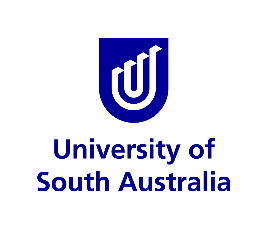 Approval to ReapplyName of Applicant for Promotion:Title		Name		Division  	School / Research Institute / Unit 	Applying for Promotion to Level: Academic Position Appointment Held:Verification:I verify that I have spoken with my Head of School/Director of Research Institute/Director: Unit (and with my Pro Vice Chancellor for level D and E applicants) about my intention to reapply for academic promotion in 2019.  Signature (e-signature and/or email trail is fine) 	Reasons for Reapplying: Details of New Contribution(s) since last years application:Teaching and Learning (optional for research academic applicants)Research (optional for teaching academic applicants)Engagement Leadership (if applicable)Instructions:Please forward this cover page, any attached comments and the email trail to UniSA-AcademicPromotion@unisa.edu.auApproval – managed by UniSA Academic Promotions team:Pro Vice Chancellor (approval for Level B and C applications)Signature (e-signature or email) 	Vice Chancellor (approval for Level D and E applications) Signature (e-signature or email) 	Level B Level C Level D Level E Teaching academic Research academic Teaching and Research academic I approve the application to reapply in 2019I do not approve the application to reapply in 2019Further information required